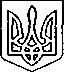 ЩАСЛИВЦЕВСЬКА СІЛЬСЬКА РАДАВИКОНАВЧИЙ КОМІТЕТРІШЕННЯ15.08.2019 р.                                          №145Про розгляд заяв громадян щодонадання соціальних місць в торгівельномумістечку с. ЩасливцевеРозглянувши та обговоривши заяву громадянки ***  щодо надання соціальних місць в торгівельному містечку с. Щасливцеве, керуючись  Законом України « Про місцеве самоврядування в Україні» виконком Щасливцевської сільської ради ВИРІШИВ:1.Виконавчий комітет Щасливцевської сільської ради не заперечує щодо використання  визначених  КП «МАКС-ІНВЕСТ» соціальних місць, розташованих на території «Торгівельного  містечка» с. Щасливцеве, для здійснення продажу власної сільськогосподарської продукції, яка вирощена, відгодована,  зібрана, виготовлена, вироблена, оброблена та/або перероблена наступними громадянам:1.1.***;2. В зв′язку з великою кількістю заяв щодо надання визначених  КП «МАКС-ІНВЕСТ» соціальних місць, розташованих на території «Торгівельного  містечка» с. Щасливцеве, для здійснення продажу власної сільськогосподарської продукції та обмеженою кількістю соціальних(пільгових) місць рекомендувати директору КП «МАКС-ІНВЕСТ» розробити графік черговості використання соціальними(пільговими) місцями з урахуванням обмеження часу до 3-х годин на одну особу.3. Контроль за виконанням рішення покласти на голову виконкому В.О. Плохушко.Сільський голова                                                 В.ПЛОХУШКО